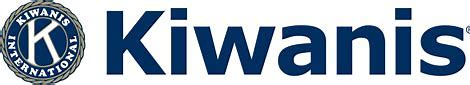 Club of RomeTwelfth Annual Music Showcase2023 Rules1. Music Showcase contestants must be students in good standing with their respective schools and currently registered in Grades 11-12 in Rome/Floyd County or be a Homeschool student residing in Rome/Floyd County.  Groups of 5 or fewer members, including an accompanist, if needed, may participate. 2. The Music Showcase act is limited to a vocal or instrumental performance and is limited to a 4-minute performance time.  (Try to perform a minimum of 3 minutes.) Except for an accompanist, only amateur talent may participate. Background soundtracks that are used for vocal performances shall be instrumental only--no vocal backgrounds. 3. A maximum of 15 acts will be accepted on a first-come, first-to-qualify basis.How can you enter the Showcase?1. Complete the Showcase application.  Deadline for Showcase Chair to receive your application is March 15, 2023. For application you may ask music teacher or visit Rome Kiwanis website at www.romekiwanis.org.  If questions, email Rome Kiwanis at kiwanisclubofrome@gmail.com.2. Record your entry on YouTube and send link to Kiwanis at kiwanisclubofrome@gmail.com. Deadline to have entry performance posted to YouTube and to have performance link emailed to Kiwanis is March 25.  The Music Showcase Chair will send link info for all entries to competition judges.  Performance Judging: Musicianship, 40%; Artistry, 30%; Presentation 30%. (Judges will take length of performance into account and other factors they feel are relevant.)How will winners be announced?1. Winners of competition will be notified by email.  Certificates of Scholarship will be mailed to winners with instructions telling how to receive scholarship money when entering college.2. Education scholarships earned by winners: 1st place $1000, 2nd place $750, 3rd place $500.  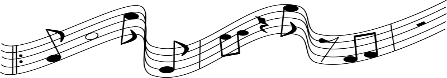 